ОТДЕЛ ОБРАЗОВАНИЯ АДМИНИСТРАЦИИМИХАЙЛОВСКОГО РАЙОНАПРИКАЗ21.08.2019                                                                                                    № 389с. ПоярковоОб утверждении плана мероприятий по профилактике безнадзорности и правонарушений несовершеннолетних, защите их прав и законных интересов на 2019-2020учебный годВ соответствии с Федеральным законом от 24.06.1999 №120-ФЗ «Об основах системы профилактики безнадзорности и правонарушении несовершеннолетних», постановлением главы Михайловского района от 02.03.2016 № 58, в целях предупреждения безнадзорности, правонарушений несовершеннолетних, защите их правприказываю:Утвердить прилагаемый план мероприятий по профилактике безнадзорности и правонарушений несовершеннолетних, защите их прав и законных интересов на 2019-2020 учебный год.2. Руководителям общеобразовательных организаций разработать и утвердить планы мероприятий по профилактике безнадзорности и правонарушений несовершеннолетних, защите их прав и законных интересов на 2019-2020 учебный год в образовательных организациях.3. Контроль за исполнением настоящего приказа возложить на ведущего специалиста отдела образования Кирносенко Т.В.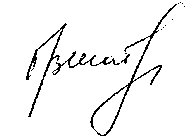 Начальник                                                                                   О.В. Шатохина                                                                                                    УТВЕРЖДЕН                                                                                               приказом отдела образования                                                                               от 21.08.2019 № 389Планмероприятий  по профилактике безнадзорности и правонарушенийобучающихся общеобразовательных учреждений Михайловского районана 2019-2020 учебный год№МероприятияСрокиОтветственные1. Защита и восстановление прав и законных интересов несовершеннолетних1. Защита и восстановление прав и законных интересов несовершеннолетних1. Защита и восстановление прав и законных интересов несовершеннолетних1. Защита и восстановление прав и законных интересов несовершеннолетних1.1.Выявление и постановка на учёт семей и детей, находящихся в социально опасном положении, для предоставления им социальных услуг, проведения профилактической работы, направленной на защиту прав и законных интересов несовершеннолетнихв течение годаОО, отдел образования1.2.Проведение межведомственных комплексных целевых операций, направленных на предупреждение безнадзорности и правонарушений несовершеннолетних и улучшение индивидуальной профилактической работы с несовершеннолетними и семьями, находящимися в сложной жизненной ситуации: «Условник», « Семья», «Твой выбор», «Каникулы», «Всеобуч», «Здоровье», «Нет – насилию!»Ежегодно по отдельному графикуОО, отдел образования1.3.Ведение банка данных о несовершеннолетних и семьях, оказавшихся в трудной жизненной ситуации и социально опасном положении, межведомственной автоматизированной системы  АИС «Семья и дети»в течение годаОО, отдел образования1.4.Ведение банка данных:- безнадзорных детей;- детей, склонных к бродяжничеству;- детей, подвергавшихся жестокому обращению со стороны родителей (законных представителей);в течение годаОО, отдел образования1.5.Ведение банка данных о детях, не посещающих или систематически пропускающих занятия в школах по неуважительным причинамв течение годаОО, отдел образования1.6.Ведение банка данных о несовершеннолетних, находящихся в учреждениях исполнения наказания и специальных учебно-воспитательных учреждениях в течение годаОО, отдел образования1.7.Обеспечение	условий	для	участиянесовершеннолетних в защите своих прав и интересов путем формирования у них правосознания и гражданской позициив течение годаОО, отдел образования1.8.Проведение в образовательных организациях района единого родительского собрания на правовые темыДекабрьмартОО, отдел образования1.8.Сверка списков  детей состоящих на  внутришкольном учете, КДН и ЗП, ПДН, МО  МВД России «Михайловский».сентябрьОО, отдел образования2. Социальная адаптация в обществе воспитанников и выпускников государственных организаций интернатного типа для детей - сирот и детей, оставшихся без попечения родителей2. Социальная адаптация в обществе воспитанников и выпускников государственных организаций интернатного типа для детей - сирот и детей, оставшихся без попечения родителей2. Социальная адаптация в обществе воспитанников и выпускников государственных организаций интернатного типа для детей - сирот и детей, оставшихся без попечения родителей2. Социальная адаптация в обществе воспитанников и выпускников государственных организаций интернатного типа для детей - сирот и детей, оставшихся без попечения родителей2.1.Оказание информационно-консультативных услуг воспитанникам и выпускникам государственных организаций интернатного типа по профессиональной ориентации в целях выбора сферы деятельности (профессии), трудоустройства и профессионального обученияв течение годаОО, отдел образования3. Социальная реабилитация несовершеннолетних и их семей, находящихся в социально опасном положении3. Социальная реабилитация несовершеннолетних и их семей, находящихся в социально опасном положении3. Социальная реабилитация несовершеннолетних и их семей, находящихся в социально опасном положении3. Социальная реабилитация несовершеннолетних и их семей, находящихся в социально опасном положении3.1.Обеспечение доступа детей с ограниченными возможностями здоровья к образовательным и информационным ресурсам, создание для них безбарьерной среды.в течение годаОО, отдел образования3.2.Организация благотворительных акций и мероприятий, в том числе.День семьи;День зашиты детей;День матери.Ежегодно1 5 мая1 июня25 ноябряОО, отдел образования3.3. Проведение мероприятий по социализации и реабилитации несовершеннолетних, находящихся в конфликте с закономв течение годаОО, отдел образования3.4.Организация на межведомственной основе раннего выявления социального неблагополучия семей с детьми и комплексной работы с нимив течение годаОО, отдел образования3.5.Проведение работы по формированию ответственного и сознательного отношения родителей к детям, повышение педагогической и психологической культуры родителей и лиц, их заменяющих в течение годаОО, отдел образования4. Формирование законопослушного поведения несовершеннолетних4. Формирование законопослушного поведения несовершеннолетних4. Формирование законопослушного поведения несовершеннолетних4. Формирование законопослушного поведения несовершеннолетних4.1.Проведение в образовательных организациях района мероприятий, направленных на усиление родительской ответственности по предотвращению детской преступности (лектории на правовые темы, встречи с работниками внутренних дел и правоохранительных органов, классные и общешкольные родительские собрания-диспуты)в течение годаОО, отдел образования5. Пропаганда здорового образа жизни среди несовершеннолетних5. Пропаганда здорового образа жизни среди несовершеннолетних5. Пропаганда здорового образа жизни среди несовершеннолетних5. Пропаганда здорового образа жизни среди несовершеннолетних5.1.Проведение профилактических бесед с несовершеннолетними  о вреде табакокурения, употребления наркотиков и других психоактивных веществЕжегодноноябрьОО, отдел образования5.2.Организация работы в образовательных организациях района постоянно действующих семинаров для родителей по профилактике пьянства, курения, наркомани, токсикомании среди несовершеннолетнихЕжегодноОО, отдел образования5.5. Доведение массовых спортивных соревнований: «Лыжня России»;«Российский Азимут»;«Оранжевый мяч»;«Кросс Нации»в течение годаОО, отдел образования5.6.Проведение муниципального этапа фестиваля Всероссийского физкультурно-спортивного комплекса «Готов к труду и обороне» (ГТО) в течение годаОО, отдел образования5.7.Организация и проведение на территории района акций, направленных на пропаганду здорового образа жизни: Всемирный день без табачного дыма;Международный день борьбы с наркоманией;Международный день отказа от куренияЕжегодно,3 1 мая26 июня21 ноябряОО, отдел образования5.8.Проведение в образовательных организациях района конкурсов детского рисунка, плакатов, роликов социальной рекламы антинаркотической, антиалкогольной направленностив течение годаОО, отдел образованияВыявление и учёт несовершеннолетних, употребляющих психоактивные веществав течение годаОО, отдел образования6. Профессиональная ориентация и трудоустройство несовершеннолетних6. Профессиональная ориентация и трудоустройство несовершеннолетних6. Профессиональная ориентация и трудоустройство несовершеннолетних6. Профессиональная ориентация и трудоустройство несовершеннолетних6.1.Оказание несовершеннолетним гражданам информационных услуг по профессиональной ориентации в целях выбора сферы деятельности (профессии), трудоустройства и профессионального обученияв течение годаОО, отдел образования7.Организация досуга и занятости несовершеннолетних, их нравственного воспитания и интеллектуального развития7.Организация досуга и занятости несовершеннолетних, их нравственного воспитания и интеллектуального развития7.Организация досуга и занятости несовершеннолетних, их нравственного воспитания и интеллектуального развития7.Организация досуга и занятости несовершеннолетних, их нравственного воспитания и интеллектуального развития7.1.Организация оздоровительных мероприятий для несовершеннолетних, состоящих на учете в органах внутренних дел, подростков «группы риска»в течение годаОО, отдел образования7.2.Доведение работы по вовлечению в военно - патриотические клубы, объединения подростков «группы риска» и состоящих на учете в ПДП ОВДв течение годаОО, отдел образования7.3. Организация и обеспечение сети клубных формирований для детей и подростков (кружков, клубов по интересам, любительских объединений), привлечение к занятиям в них несовершеннолетних, находящихся в социально опасном положениив течение годаОО, отдел образования8.Организация летнего отдыха, занятости и оздоровления несовершеннолетних8.Организация летнего отдыха, занятости и оздоровления несовершеннолетних8.Организация летнего отдыха, занятости и оздоровления несовершеннолетних8.Организация летнего отдыха, занятости и оздоровления несовершеннолетних8.1.Организация отдыха и оздоровления детей, оказавшихся в трудной жизненной ситуациив течение годаОО, отдел образования8.2.Организация отдыха и оздоровления детей-сирот и детей, оставшихся без попечения родителейв течение годаОО, отдел образования8.3.Организация и проведение профильных смен для детей «группы риска»в течение годаОО, отдел образования8.4.Проведение работы по вовлечению в военно- патриотические клубы, объединения подростков «группы риска» и состоящих на учете в подразделениях по делам несовершеннолетних органов внутренних делв течение годаОО, отдел образования9.Предупреждение чрезвычайных ситуаций среди несовершеннолетних, детского травматизма, суицидов9.Предупреждение чрезвычайных ситуаций среди несовершеннолетних, детского травматизма, суицидов9.Предупреждение чрезвычайных ситуаций среди несовершеннолетних, детского травматизма, суицидов9.Предупреждение чрезвычайных ситуаций среди несовершеннолетних, детского травматизма, суицидов9.1.Организация и проведение конкурсов, викторин, занятий, лекций и бесед, просмотра видеофильмов и видеороликов социальной рекламы с детьми и родителями в образовательных организациях района по вопросам соблюдения правил безопасности дорожного движенияв течение годаОО, отдел образования9.2.Проведение родительского всеобуча в рамках родительских собраний, «горячих линий», посредством размещения соответствующих материалов в печатных средствах массовой информации, в сечи Интернет, включая психолого-педагогическую и социально-правовую помощь родителям в воспитании и обеспечении родителей навыкам раннего выявления признаков суицидальных намеренийв течение годаОО, отдел образования9.3.Проведение психологическими службами образовательных организаций района комплексных мониторингов сформированности культуры здорового и безопасного образа жизни обучающихся, воспитанниковв течение года1 раз в полугодиеОО, отдел образования9.4.Систематическое проведение в образовательных учреждениях района воспитательных мероприятий: классных часов, конкурсов, семинаров-практикумов, развивающих занятий и других интерактивных форм, пропагандирующих ценность жизни, позитивное мировосприятиев течение годаОО, отдел образования9.5.Проведение разъяснительной работы с опекунами (попечителями), приёмными родителями по усилению контроля взрослых за местонахождением детейв течение годаОО, отдел образования9.6.Поведение Единого урока безопасности в сети «Интернет» в течение годаОО, отдел образования9.7.Проведение разъяснительных профилактических мероприятий с несовершеннолетними и их родителями (законными представителями) об ответственности за распространение информации причиняющий вред здоровью и развитию несовершеннолетних в течение годаОО, отдел образования10. Предупреждение преступлений в отношении детей и подростков, совершаемых родителями (законными представителями), а также другими лицами10. Предупреждение преступлений в отношении детей и подростков, совершаемых родителями (законными представителями), а также другими лицами10. Предупреждение преступлений в отношении детей и подростков, совершаемых родителями (законными представителями), а также другими лицами10. Предупреждение преступлений в отношении детей и подростков, совершаемых родителями (законными представителями), а также другими лицами10.1.Проведение встреч с опекунами(попечителями) приёмными родителями по вопросам профилактики преступлений, совершаемых несовершеннолетними подопечными и в отношении их, повышения родительской компетенции в сфере профилактики суицидального и зависимого поведения детей и подростковв течение годаОО, отдел образования